Observa y nombra los dibujos.¿Cuántos sonidos tienen? Dibuja una línea por cada sonido.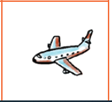 avión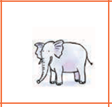 elefante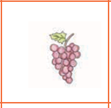 uva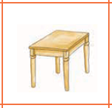 mesa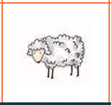 oveja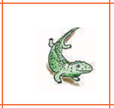 lagartija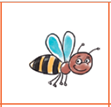 abeja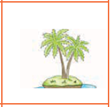 isla